Beta Tau ChapterParents Educating Children National Home School Honor SocietyWelcome to our PEC Beta Tau Chapter of the National Home School Honor Society! We are thrilled to offer this opportunity to our high school students and we look forward to receiving your application! We are accepting new member applications from homeschooled teens for the 2021-2022 school year! Seniors must apply by Oct 30th.MISSION STATEMENT: The purpose of Eta Sigma Alpha National Home School Honor Society shall be to recognize and encourage scholarship among home school students. To achieve this purpose, Eta Sigma Alpha National Home School Honor Society shall provide opportunities for the development of leadership and service. Eta Sigma Alpha shall encourage the development of an intellectual climate that will stimulate the exchange of ideas and ideals, foster scholarship, and promote academic excellence. Eta Sigma Alpha shall also advocate homeschooling as a viable and successful educational methodology and act as a liaison for homeschooling to the general public, colleges/universities, and the media. The goals of the National Home School Honor Society are to: *Recognize and promote scholarship and academic excellence.*Create opportunities for leadership.*Foster networking and socializing among homeschooled students.*Plan and participate in service projects.Co-Sponsors: Missy Price, Melissa Brouillette pechonorsociety@gmail.com 
Beta Tau Chapter: https://etasigmaalpha.com/directory/beta-tau/  National Chapter:  https://etasigmaalpha.com/ New Member Requirements: 3 nonrelative adult recommendations 1 parent/guardian recommendationStudent StatementCompleted Application Annual Membership Fee of $20Annual Family Membership with PEC $35Test Scores (up-to-date, meeting the standards)  **** Please note that once an SAT or ACT score is submitted for membership, students will no longer be required to submit annual test scores. 10 Community Service Hours (End-of-year reports regarding community service hours must be submitted in the spring in order to complete the membership requirements.)The Eta Sigma Alpha (ESA) National Home School Honor Society is the nation’s premier organization established to recognize outstanding home school students who have demonstrated excellence in the areas of scholarship, leadership, service, and integrity. The Parents Educating Children National Honor Society is the Beta Tau Chapter of the Eta Sigma Alpha National Home School Honor Society. Our Honor Society, for students in 9th-12th grades, focuses on Leadership, Integrity, Networking, Community Service, and Scholarship. SELECTION CRITERIA Membership will be open to any home school student in grades 9-12 who meets the nationally standardized test score requirement, exhibits integrity in leadership, whose family maintains membership in Parents Educating Children support group and participates in community service. Scholarship: Students must exhibit a high scholastic level by providing test scores from the most recent testing period from one of the following nationally standardized tests. Testing Requirements: The Covid-19 pandemic is causing some testing dates to be cancelled.  The only tool we have to assure that our members meet the criteria for membership is a test score that is NOT proctored by a parent.  Therefore, to help those who are struggling finding a testing site, we have updated our Testing Policy to include online testing at home or other location. Testing Policy Update: 1. You CANNOT test at home under the supervision of a parent or guardian. An adult test supervisor may administer the test in your home, provided your parent is not in the room. You are welcome to test at another person’s home or business. This rule applies to both paper tests and online testing. 2. When submitting an application for ESA admission, include a signed statement from the test supervisor. 3. This statement must attest to the facts that the student received no help from anyone during the test and that he/she accessed no “outside materials” during the test time. 4. It must show where the test was administered, by whom the test was administered and his/her relationship to the student, and when the test was administered. Sponsors will accept these signed statements along with the proof of test score. ESA reserves the right to contact the test proctor to verify the statement. Online Tests: IOWA, Stanford, TerraNova, SAT family of tests, CLT family of tests, or ACT family of tests. 
Students still MUST have a test score to join ESA. Please follow the standards for the tests scores. Please understand that this is an unusual time in our history. However, we must uphold the integrity of our testing policy to insure that the high standards of ESA are maintained. Mandatory test score requirements for membership: A test score of 88 (CLT), 97 (CLT 10), 97 (CLT 8); 1200 (SAT), 1200 (PSAT), 1170(PSAT 10), 1090 (PSAT 8/9 for a 9th grade student), 1020 (PSAT 8/9 for an 8th grade student); 26 (ACT), 26 (Pre-ACT 10);  a 90% composite score on the Iowa ITBS or ITED);  90% on the total battery (the score listed under the National PR-S or PR column) on the Stanford; or 90% total score (listed under the NPR column) on the Terra Nova 2 (CAT 6) 2nd Edition  nationally normed standardized achievement tests is required for ESA membership. When taking the Iowa ITBS, Iowa ITED, Stanford or Terra Nova 2 (CAT 6) the complete battery including science, social studies, language arts, spelling, reading, mathematics, and vocabulary must be taken. We do not accept the basic battery or core battery for admission. The test score must come from one test. Section scores from different tests may not be combined to achieve the required test score for membership. Although some college scholarship applications accept super scoring, we do not. 
NO EXCEPTIONS WILL BE MADE FOR ANYONE! Student must meet the above criteria to be admitted to ESA. Test scores must not be more than 1 year old. All tests must be administered in a group setting if a parent is helping with the test administration. If a group setting is not possible, a non-family member may administer the test in a one-on-one setting, as long as the parent does not have access to the test.  Parent administered tests are not acceptable. 
For information on this standard, please refer to the ESA National Honor Society website: www.etasigmaalpha.com/membership/ Service: This quality is defined through voluntary contributions made by the student to the community via community service. The student must complete a minimum of 10 hours each year. Please keep accurate records of your volunteer hours to be submitted at the end of the year to complete your membership requirements. Integrity: Selection for membership is based on excellence in scholarship, leadership, service, and integrity. New members must be recommended by one parent/guardian and three non-family adults. We are excited for the chance to offer students the ability to apply for membership in Eta Sigma Alpha National Home School Honor Society. This is a wonderful opportunity for home school scholars to be rewarded for their academic successes. We look forward to hearing from you! Missy Price and Melissa Brouillette pechonorsociety@gmail.com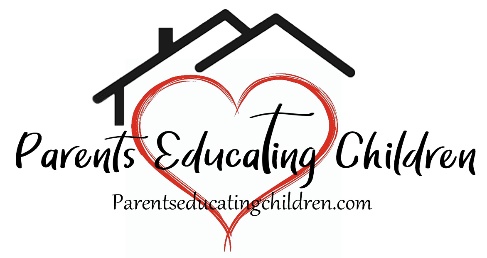 